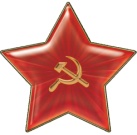 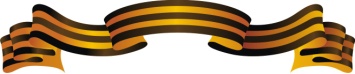 СМОЛЕНСКАЯ ОБЛАСТНАЯ ОБЩЕСТВЕННАЯ ОРГАНИЗАЦИЯ «ПОИСКОВОЕ ОБЪЕДИНЕНИЕ «ДОЛГ» СОГКУ «Центр патриотического воспитания и допризывной подготовки молодёжи «Долг»ОТЧЕТо работе 24-й Международной учебно-тренировочной Вахты Памяти-2022 Сроки и место проведения: 09.08 – 20.08.2022 г., Ельнинский, Глинковский районы Смоленской области Участники «Вахты Памяти»: 583 человека - представители 65 поисковых отрядов из 15 регионов РФ: Смоленская область, г. Москва, Московская, Белгородская, Брянская, Владимирская, Иркутская, Ивановская, Калининградская, Нижегородская, Тамбовская, Свердловская, Ярославская области, Республики Чувашия и Дагестан; Республика Беларусь.Результаты поисковой работы Найдены:и эксгумированы останки 64 воинов РККА;медальонов – 7: из них 2 прочитаны, 2 переданы на экспертизу, 3 утрачены;182 воина были эксгумированы в межсезонье. Всего установлено – 13 имен погибших, в том числе имена погибших воинов, установленные по итогам работы отрядов в межсезоньеПо результатам поисковой работы 20.08.2022 на «Поле Памяти» д. Ушаково, Ельнинского района проведено торжественное перезахоронение с соблюдением воинских и религиозных почестей останков 246 воинов РККА;Образовательно-воспитательная программаПроведен обучающий курс теоретических занятий «Школа поисковика» по 16 темам. По результатам обучения 190 поисковиков получили удостоверения о допуске к полевым работам на территории Смоленской области;Проведен конкурс отрядных мест/биваков «Уют на Вахте создаём сами».Мастер-класс с разработчиками и производителями глубинного металлоискателя «Сварог-Рубеж».Организован просмотр художественных фильмов.«Военизированная полоса препятствий» (включавшая в себя сборку и разборку автомата, снаряжение магазина автомата, стрельбу из пневматического оружия, метание гранаты, оказание первой медицинской помощи, преодоление природных и искусственных преград).Проведены спортивные турниры между отрядами по волейболу, футболу.Ежедневно работала четырех-часовая «Лесная школа» для детей от 7 до 12 лет (дети бойцов и командиров отрядов).Проведены Торжественные мероприятия:Открытие и Закрытие «Вахты Памяти» 10.08; 19.08«Вечер Памяти» встреча с родственниками погибших воинов, найденных на территории Ельнинского и Глинковского районов 19.08;Участие делегации Вахты Памяти в открытии памятника на могиле погибших летчиков в годы Великой Отечественной войны (д. Самцово, Дорогобужский район);Участие делегации Вахты Памяти в открытии памятника на месте гибели хирургического полевого медсанбата 497 (д. Петуховка, Ельнинский район) 18.08;Встреча с клубом авторской песни «Диалог» 12.08;Фестиваль творчества поисковых отрядов 14.08;Торжественное погребение воинов, поднятых на территории Ельнинского и Глинковского районов в д. Ушаково Ельнинского района.Проведены акцииАкция «Доброхоты» в результате которой благоустроены и отремонтированы 4 объекта:братская могила бойцов и командиров Красной Армии 100-й стрелковой дивизии, 103-й механизированной дивизии и 6-й дивизии Народного ополчения – деревня Нижняя Островщина (отряды «Доброхоты», «Кавказ», «Орленок»); могила бывшего командира поискового отряда «Гвардеец» Ельнинского района Кожемякина Алексея Валерьевича (отряд «Мы помним») место гибели хирургического полевого медсанбата 497 (д. Петуховка, Ельнинский район), установка памятной плиты с именами 26 защитников (отряды «Доброхоты», «Застава св. Ильи Муромца») святой колодец ур. Песочня и памятник, посвященный 120 СД ур. Клемятино Ельнинского района (отряды «Мы помним», «Elk-Лось» , «Гвардеец» чувашский, «Тамбов. Искатель»)Акция «Забота», в результате которой представители Вахты Памяти посетили три семьи, оказали материальную помощь (одежда, обувь, продукты питания, игрушки, предметы для быта, канцелярские принадлежности). Также передали книги в Шараповскую сельскую библиотеку.Акция «Дорога Домой»:Останки красноармейца Самуйленкова Антона Ивановича, были переданы из Украины для погребения на родине в Глинковском районе Смоленской области;Останки 5-х воинов, поднятых в Ельнинском и Глинковском районах переданы для погребения на малой родине: к-ц Ефанов М.А., найден в Ельнинском районе отрядом «За родину», передан в Рязанскую область 30.06.22;к-ц Аверин Н.П., найден в Ельнинском районе отрядом «За родину», передан в Орловскую область 19.08.22 к-ц Якунин И.С., найден в Ельннском районе отрядом «Застава св.Ильи Муромца», передан родным в Калужскую область 19.08.22 к-ц Володин найден в Ельнинском районе отрядом «Высота», передан в Нижегородскую область 20.08.22;к-ц Десятов П.К., найден в Глинковском районе отрядом «Гвардия», передан в Ставропольский край 19.08.22.В рамках «Вахты Памяти» проводилась работа с молодежью по духовно-нравственному воспитанию:Ежедневно совершались вечерние поминальные молитвы по погибшим, возле временного погребения солдат;Проведено Таинство крещения бойцов поисковых отрядов в церкви Ельнинского благочиния;Состоялся праздник народных танцев и игр для молодежи «Православная вечерка». Гости «Вахты Памяти»:Председатель Смоленской областной Думы Ляхов Игорь Васильевич;Заместитель Губернатора Смоленской области Кузнецов Николай МихайловичГлава муниципального образования «Ельнинский район» Смоленской области Мищенков Николай Данилович;Начальник Главного управления Смоленской области по делам молодежи и гражданско-патриотическому воспитанию Гапеева Анастасия Александровна;Начальник СКР по Смоленской области Уханов Анатолий Юрьевичи другие официальные лицаОсвещение работы Вахты Памяти в СМИ и социальных сетяхhttps://gtrksmolensk.ru/news/v-smolenskoj-oblasti-uvekovecheno-imya-pogibshego-/ - репортаж ГТРКа Смоленская область https://gtrksmolensk.ru/news/v-smolenskoj-oblasti-startovala-vahta-pamyati/ - репортаж ГТРКа Смоленская областьhttp://www.smoloblduma.ru/news/index.php?ELEMENT_ID=57049 – сайт Смоленской областной Думы https://smolensk.er.ru/activity/news/v-elninskom-rajone-projdet-mezhdunarodnaya-vahta-pamyati - статья на сайте партии Единая Россия Смоленской области https://smolensk.er.ru/activity/news/kak-mozhno-bolshe-vozvrashennyh-imen-deputaty-edinoj-rossii-uchastvuyut-v-vahte-pamyati-v-elninskom-rajone -  статья на сайте партии Единая Россия Смоленской области https://smolensk.er.ru/activity/news/zabota-kotoraya-nuzhna-lyudyam-aktivisty-navestili-s-podarkami-semi-v-elninskom-rajone - статья на сайте партии Единая Россия Смоленской области об акции «Забота»https://smolensk.er.ru/activity/news/pavshim-geroyam-ot-potomkov-v-elninskom-rajone-poyavilsya-memorial-v-pamyat-o-voinah-pogibshih-v-1943-godu - статья на сайте партии Единая Россия Смоленской областиhttps://smolensk.er.ru/activity/news/vash-ded-pogib-pod-elnej-poiskoviki-podnyali-ostanki-eshe-64-h-sovetskih-soldat - статья на сайте партии Единая Россия Смоленской областиhttps://readovka67.ru/news/107804 - информационный портал Реадовка http://smolensk-news.net/society/2022/08/23/155539.html - информационный портал Новости Смоленска https://smolensk.bezformata.com/listnews/itogi-uchebno-trenirovochnoy-vahti/108652169/ - информационный портал Безформата https://pobedarf.ru/2022/08/10/dobrovolczy-sletelis-na-vahtu-pamyati/ - РИА Победа РФ https://www.ogirk.ru/2022/08/08/poiskovyj-otrjad-bajkal-prinimaet-uchastie-v-hhiv-mezhdunarodnoj-uchebno-trenirovochnoj-vahte-pamjati/ -  общественно-политическая газета Областная (Иркутская область)http://vvestnik.ru/16641-vaxta-pamyati-2022/ - газета Вяземский вестник https://smolpravda.ru/2022/08/v-elninskom-rayone-proshla-mezhdunaro/ - Смоленская правда https://rf-poisk.ru/news/12898/  - сайт Поискового движения России https://ndsmol.ru/%D1%82%D0%BE%D1%80%D0%B6%D0%B5%D1%81%D1%82%D0%B2%D0%B5%D0%BD%D0%BD%D0%BE%D0%B5-%D0%BE%D1%82%D0%BA%D1%80%D1%8B%D1%82%D0%B8%D0%B5-24-%D0%B9-%D0%BC%D0%B5%D0%B6%D0%B4%D1%83%D0%BD%D0%B0%D1%80%D0%BE%D0%B4/ - областной новостной портал «Наша добрая Смоленщина» https://xn----ftbcc6ajjnr1b.xn--p1ai/2022/07/31/%D0%B0%D0%BD%D0%BE%D0%BD%D1%81-%D0%BE-24-%D0%B9-%D0%BC%D0%B5%D0%B6%D0%B4%D1%83%D0%BD%D0%B0%D1%80%D0%BE%D0%B4%D0%BD%D0%BE%D0%B9-%D1%83%D1%87%D0%B5%D0%B1%D0%BD%D0%BE-%D1%82%D1%80%D0%B5%D0%BD%D0%B8%D1%80/ - анонс Вахты памяти на сайте СООО «ПО «Долг» http://smolpatriot.ru/news/v-elninskom-rajone-zavershilas-24-ya-mezhregionalnaya-poiskovaya-vahta-pamyati/ -  статья на сайте Главного управления Смоленской области по делам молодежи и гражданско-патриотическому воспитаниюhttps://smoldaily.ru/v-elninskoj-rajone-poiskoviki-zavershili-vahtu-pamyati - статья на сайте быстрые новости Смоленска http://smolensk-news.net/incident/2022/08/22/155437.html - новости Смоленска https://www.rabochy-put.ru/news/171867-v-elninskom-rayone-smolenskoy-oblasti-proydet-mezhdunarodnaya-vakhta-pamyati.html - газета рабочий путь https://vk.com/smdolg?w=wall-70046250_2229 – заметка на странице в группе ВК поискового объединения Долг https://vk.com/smdolg?w=wall-70046250_2225 - заметка на странице в группе ВК поискового объединения Долгhttps://vk.com/smdolg?w=wall-70046250_2224 - заметка на странице в группе ВК поискового объединения Долг
https://vk.com/smdolg?w=wall-70046250_2221 - заметка на странице в группе ВК поискового объединения Долгhttps://vk.com/sledcomru?w=wall-49878783_54048 – группа Следственного Комитета РФ https://vk.com/skrsmol?w=wall-133144621_2958 -  группа Следственного Комитета по Смоленской области https://vk.com/denispestunov?w=wall309188729_309%2Fall – заметка в социально	 сети ВКонтакте приглашенного гостяhttps://vk.com/club70010096?w=wall-70010096_4426%2Fall – заметка в социальной сети Вконтакте центр «ДОЛГ» https://vk.com/id271436387?w=wall271436387_4235%2Fall - заметка в социальной сети Вконтакте руководителя Вахты Памяти Н.Г. Куликовских https://vk.com/public34750809?w=wall-34750809_688 - заметка в социальной сети Вконтакте поискового отряда «Авангард» Руднянского района https://vk.com/semenov_067?w=wall65965275_6502 - заметка в социальной сети Вконтакте об акции «Доброхоты» командира отряда «Доброхоты» https://vk.com/qvvvfi_kz?w=wall606611187_351%2Fall – заметка в социальной сети ВКонтакте участницы Вахты Памяти https://vk.com/nasledniki_smolensk?w=wall-128082455_2216%2Fall - заметка в социальной сети ВКонтакте поискового отряда «Наследники Победы» https://vk.com/nasledniki_smolensk?w=wall-128082455_2208%2Fall - заметка в социальной сети ВКонтакте поискового отряда «Наследники Победы»https://vk.com/nasledniki_smolensk?w=wall-128082455_2199%2Fall - заметка в социальной сети ВКонтакте поискового отряда «Наследники Победы»https://vk.com/club111702498?w=wall-111702498_2351 - заметка в социальной сети ВКонтакте поискового отряда «Застава святого Ильи Муромца» г. Москва https://vk.com/club100390392?w=wall-100390392_990%2Fall - заметка в социальной сети ВКонтакте поискового отряда «Юнармеец» Ершичского района https://vk.com/club100390392?w=wall-100390392_988%2Fall - заметка в социальной сети ВКонтакте поискового отряда «Юнармеец» Ершичского района https://vk.com/club36158721?w=wall-36158721_760 - заметка в социальной сети ВКонтакте поискового отряда «Боевое Братство» Сафоновского района https://vk.com/club36158721?w=wall-36158721_758 - заметка в социальной сети ВКонтакте поискового отряда «Боевое Братство» Сафоновского района       	   Руководитель «Вахты Памяти»                           Н.Г. КуликовскихСмоленская областьСмоленская областьСмоленская областьСмоленская областьСмоленская область№Поисковый отряд, представители отрядаРегионКомандирКол-воПО «Долг»Вяземский районОрлов Александр Валерьевич18ПО «ШтАрм»Вяземский район, г. КалининградГуреев Илья Владимирович16ПО «Наследники Победы»Вяземский районОленьчива Ирина Павловна13ПО «Воин»Велижский районГренко Александр Иванович10ПО «Двина»Велижский районНаумкин Андрей Николаевич4ПО Азимут»Гагаринский районМалекин Алексей Юрьевич5ПО «Гвардия»Глинковский районЛеонов Михаил Алексеевич10ПО «Высота»г. ДесногорскДорошенко Александр Викторович23ПО «За Родину»г. ДесногорскГавриленко Сергей Владимирович9ПО «Чека»Демидовский районЛакеенков Игорь Петрович2ПО «Сапшо»Демидовский районЯкушенков Евгений Станиславович3ПО «Боец»Дорогобужский районГолубков Сергей Иванович2ПО «Мы помним»Ельнинский районАрхипов Михаил Алексеевич17ПО «Юнармеец»Ершичский районСвистунова Лидия Александровна6ПО «Переправа»Кардымовский районМаксимова Наталья Геннадьевна5ПО «Поиск»Кардымовский районАлексеев Александр Александрович2ПО «Русич»Краснинский районКолабская Светлана Алексеевна10ПО «Феникс»Новодугинский районСуворов Юрий Владимирович11ПО «Факел»Починковский районТушков Сергей Николаевич7ПО «Застава св. Ильи Муромца»Рославльский район, Республика Беларусь, г. Москва, Нижегородская областьФетисов Андрей Иванович28ПО «Память»Рославльский районЖарынцев Игорь Анатольевич25ПО «Штандарт»Руднянский районГолубев Вадим Владимирович7ПО «Авангард»Руднянский районСеднев Виктор Николаевич14ПО  «Каскад»Сычевский районЖохов Андрей Владимирович4ПО «Мемориал»Сафоновский районИванов Игорь Александрович4ПО «Родина»Сафоновский районТюренкова Лариса Петровна2ПО «Боевое братство»Сафоновский районГерасенков Александр Владимирович10ПО «Надежда»Темкинский районТаначова Ирина Анатольевна19ПО «Хослав»Хиславичский районВолоцуев Андрей Алексеевич8ПО «Звезда»Шумячский районЖуков Алексей Алексеевич6ПО «Спас»Смоленский районЕфременков Алексей Николаевич8ПО «Энергия»г.  СмоленскБормотов Виктор Александрович4ПО «Эхо»г.  СмоленскТимошенков Сергей Владимирович6ПО «Коловрат»г.  СмоленскРогожкина Елена Дмитриевна8ПО  «Донской»г.  СмоленскСтерничук Прохор Олегович6ПО «Эдельвейс. Поиск»г.  СмоленскФельдшеров Илья Александрович2ПО «им. Феодора Стратилата»г.  СмоленскКоваленко Александр Владимирович3ПО «Атаманский»г.  СмоленскЧерненков Вячеслав Павлович11ПО «Следопыт»г.  СмоленскКиселев Андрей Сергеевич20ПО «Славяне»г.  СмоленскЛяхов Игорь Васильевич16ПО «Патруль времени»г.  СмоленскПоплавский Игорь Петрович8ПО «Честь и Долг»г.  СмоленскПрохоренко Вячеслав Анатольевич8ПО «Рубеж»г.  СмоленскШалыгин Дмитрий Сергеевич8ПО «Земляне»г.  СмоленскАнохина Елена Евгеньевна2ПО «Красноармеец»г.  СмоленскБутенко Егор Валерьевич4ПО «Доброхоты»г.  СмоленскСеменов Александр Сергеевич5ПО «Рядовой» Ярцевский районЦыганов Владимир Афанасьевич4Отряды регионов РФОтряды регионов РФОтряды регионов РФОтряды регионов РФОтряды регионов РФ№Поисковый отрядРегионКомандирКол-воПО «За Родину»Белгородская область,г. ГубкинЮдин Александр Николаевич10Историко-поисковый клуб «Звезда»Белгородская область, пос. ИвняЗаяц Юрий Федорович3ПО «Русич»Брянская областьЗологин Валентин Александрович5Сводный отряд объединения «Часовые памяти»Владимирская областьДолженков Игорь Владимирович13ПО «Звезда»Владимирская областьНеповинных Александр Алексеевич13ПО «Кавказ»Дагестан, г. ХасавюртУмаров Хайбулла Гойгереевич6ПО «Байкал»Иркутская областьЗяблова Валентина Васильевна9ПО «Эхо»Ивановская областьЧебоксарова Ольга Александровна6ПО «Искатель-Тамбов»Тамбовская областьБирюков Дмитрий Николаевич4ПО «Обелиск»г. МоскваСамогин Олег Вячеславович2ПО «Приказ -227»г. МоскваРомадин Дмитрий Олегович2ПО «Elk-Лось»г. МоскваДвойнин Игорь Геннадьевич19ПО «Поиск 2005»г. МоскваБелокур Андрей Владимирович4ПО «Вечный Огонь»Московская область, г. КубинкаКобяков Алексей Леонидович1ПО «Орленок»Свердловская область Екатеринбург, Республика Беларусь                    Соловьев Алексей Леонидович37ПО «Тайфун-42»Свердловская область,г. ТуринскПопов Федор Евгеньевич5ПО «Гвардеец»Республика Чувашия, г. ЧебоксарыТюнтеров Олег Валентинович14ПО «Долг и Честь»Ярославская областьг. ТутаевСоломатов Сергей Викторович20ИТОГОИТОГОИТОГОИТОГО583Установленные данные погибшего- по первоисточнику- по архивным даннымИсточники информацииСведения об экспертизеДата и место обнаруженияВид захороне-ния- одиночное- братскоеНайден поисковым отрядомДата и место погребенияСведения о родствен-никахШулепов Пётр Алексеевич 1918 г.р.Читинская обл, Улетовский район, Улетовский РВКОБД: Фамилия ШулеповИмя ПетрОтчество АлексеевичДата рождения/Возраст __.__.1918Дата и место призыва __.09.1939 Улетовский РВК, Читинская обл., Улетовский р-нВоинское звание красноармеецПричина выбытия пропал без вестиДата выбытия __.11.1941МедальонЦАМОНомер фонда источника информации 58Номер описи источника информации 977520Номер дела источника информации 2314.09.2021д. Лозинки Ельнинского района Смоленской областиодиночное«Гвардец»,г. Ельня20 августа 2022 гд. Ушаково Ельнинского района Смоленской областиКузьмин Александр Васильевич 1902 г.р. РСФСР Свердловская, Свердловск, Сталинский РВК, Кузьмина, Свердловск, ул. Я. Свердлова д5(2), кв.4ОБД: Фамилия КузьминИмя АлександрОтчество ВасильевичДата рождения/Возраст __.__.1902Место рождения Свердловская обл., Верхне-Пышминский р-нДата и место призыва 17.07.1941 Сталинский РВК, Свердловская обл., г. Свердловск, Сталинский р-нВоинское звание мл. сержантПричина выбытия убитДата выбытия __.12.1941МедальонЦАМОНомер фонда источника информации 58Номер описи источника информации 18004Номер дела источника информации 59029.04 2022 г.д. Липня Ельнинского района Смоленской областиодиночное«Высота»,г. Десногорск20 августа 2022 гд. Ушаково Ельнинского района Смоленской областиАверин Николай Павлович 1918 г.р.ОБД: Фамилия АверинИмя НиколайОтчество ПавловичДата рождения/Возраст __.__.1918Место рождения Орловская обл., Задонский р-н, с. Ерх-БоркиДата и место призыва 22.12.1939 Грачевский РВК, Воронежская обл., Грачевский р-нВоинское звание лейтенантПричина выбытия пропал без вестиДата выбытия __.12.1941МедальонЦАМОНомер фонда источника информации 58Номер описи источника информации 18004Номер дела источника информации 215306.11.2021 г.ур. Вараксино Ельнинского района Смоленской областиодиночное«За Родину»,г. ДесногорскПередан для погребения на родине 19.08.2022 в НПО «Костёр» Орловской областиРодствен-ники найденыЕфанов Михаил Алексеевич, 1920 г.р. ОБД: Фамилия ЕфановИмя МихаилОтчество АлексеевичДата рождения/Возраст __.11.1920Место рождения Рязанская обл., Ново-Деревенский р-н, д. БорисовкаДата и место призыва 01.10.1939Место службы 474 сп ОрВО; ГУНА КАВоинское звание лейтенантНазвание источника донесения Центральный Архив Министерства обороныНомер шкафа 64Номер ящика 28МедальонЦАМОНомер фонда 64Номер ящика 2805.06.2022 г. ур. Коробы Ельнинский район Смоленской областиодиночное«За Родину»,    ДесногорскПередан 30.06.2022  в Рязанской областиРодствен-ники найденыВолков Фома Иванович 1925 г.р.ОБД: Книга Памяти Смоленской области.Волков Фома Иванович, красноармеец 449 СП 144 СД, родился в 1924 году, Смоленская обл, Велижский р-н. Призван Велижским РВК. Погиб в бою 20.07.1943 г. Похоронен д. Чащи Ельнинского р-на Смоленскойобласти.Медаль «За Отвагу»24.05.2022 г.д. Чащи Ельнинского района Смоленской областибратское«Застава св. Ильи Муромца»,г.Москва20 августа 2022 гд. Ушаково Ельнинского района Смоленской областиРодствен-никинайденыТопи... Васи..ий Фёдрович, к-..,  ....8, Пензенска.., Поим..., Студен..., Сент...., Топили..ной.ОБД: Фамилия ТопилинИмя ВасилийОтчество ФедоровичДата рождения/Возраст __.__.1908Место рождения Пензенская обл., Поимский р-н, Студенский с/с, с. СентяпиноДата и место призыва 15.07.1941 Поимский РВК, Пензенская обл., Поимский р-нВоинское звание красноармеецПричина выбытия пропал без вестиДата выбытия __.10.1941МедальонЦАМОНомер фонда источника информации 58Номер описи источника информации 18004Номер дела источника информации 52624.05.2022 г.д. Клемятино Глинковского района Смоленской областибратское«Застава св. Ильи Муромца»,г.Москва20 августа 2022 гд. Ушаково Ельнинского района Смоленской областиРодствен-ники найденыКонстантинов Дмитрий Афанасьевич 1919 г.р.  Читинская обл.ОБД: Фамилия КОНСТАНТИНОВИмя ДмитрийОтчество АфанасьевичДата рождения/Возраст __.__.1919Дата выбытия __.10.1941МедальонКнига памяти о тех, кто не вернулся с войны. Читинская область. Том 425.04.2022 г.д. Тишово Гинковского района Смоленской областибратское«Застава св. Ильи Муромца»,г.Москва20 августа 2022 гд. Ушаково Ельнинского района Смоленской областиРодствен-ники найденыЯк(у)нин Иван Сти(па)нович, ....ядовой, ....11, Смо...., МИщ....кий,    д. С.....ОБД: 58, 18004, 596.Фамилия: Якунин 
Имя Иван 
Отчество Степанович Дата рождения: __.__.1911 Место рождения: Калужская обл., Мещовский (Мещевский) р-н, Конский с/с, д. Силино Дата и место призыва Мещевский РВК Воинское звание красноармеец Причина выбытия пропал без вести Дата выбытия __.03.1942 Название источника донесения ЦАМО 596 Отец Якунин Степан П. д. Силино Конского с/сМедальон03.07.2022 г.д. КлемятиноГлинковского района Смоленской областиодиночное«Застава св. Ильи Муромца»,г.Москва20 августа 2022г.Передан на родину в Калужскую областьРодствен-никки найденыСкворцов Пётр Иванович, 1917 г.р.Краснодарский крайОБД:Фамилия СкворцовИмя ПетрОтчество ИвановичДата рождения/Возраст __.__.1917Место рождения Краснодарский край, Новопокровский р-н, ст. Ново-ПокровскаяПоследнее место службы зфВоинское звание лейтенантПричина выбытия пропал без вестиДата выбытия __.08.1942МедальонЦАМОНомер фонда источника информации 33Номер описи источника информации 737308Номер дела источника информации 212.07.2022 г.д.ЛеоновоЕльнинского района Смоленской областиодиночное«Рубеж»,г. Москва (Окопный О.Ю.)20 августа 2022 г.д. Ушаково Ельнинского района Смоленской областиМакаров Сергей Фёдорович, 1905 г.р.Смоленская обл., Демидов, ул.Советская, д.73Адрес семьи: Кемеровская обл, Сталинск, Старо-Кузнецкий район, ул. Ленина, д 65, кв 3 Макарова Евдокия ФёдоровнаОБД:Фамилия МакаровИмя СергейОтчество ФедоровичДата рождения/Возраст __.__.1905Место рождения Смоленская обл., г. ДемидовДата и место призыва __.07.1941 Демидовский РВК, Смоленская обл., Демидовский р-нПоследнее место службы зф 161 сд 542 сп (4 гв. д)Воинское звание старшинаПричина выбытия пропал без вестиДата выбытия __.12.1943МедальонЦАМОНомер фонда источника информации 58Номер описи источника информации 977527Номер дела источника информации 3725.09.2021 г.д. КлемятиноГлинковского района Смоленской областиодиночное«Память»,г. Рославль20 августа 2022 г.д. Ушаково Ельнинского района Смоленской областиВолков Дмитрий Андреевич, 1907 г.р.Волковой Зои Андреевне, Саратовская, Клинцовский, Рохманской с/с, Новоспаское ОБД:Фамилия ВолковИмя ДмитрийОтчество АндреевичДата рождения/Возраст __.__.1907Дата и место призыва 15.07.1941 Пугачевский РВК, Саратовская обл., Пугачевский р-нВоинское звание красноармеецПричина выбытия пропал без вестиДата выбытия __.12.1941Нестандартный вкладышЦАМО№ фонда 58Номер описи 18004№ дела 76211.08.2022 г.ур. Садки Ельнинский р-н Смоленской обл.братское«Гвардец»,г. Ельня«Боевое братство» СафоновоОставлен во временном захороненииРодственники найденыКадашников Сергей Иванович, 1905 РСФСР, Челябинская обл., Миасский район, Миасский РВКМедальон14.08.2022 г.ур. Садки Ельнинский р-н Смоленской облодиночное«Долг»,г. Вязьма20 августа 2022 г.д. Ушаково Ельнинского района Смоленской области" Волковой Зои Андреевне, Саратовская область, Клинцовский район, Рахманской с/с, с. Новоспаское. СССР" ОБД: Волков Дмитрий Андреевич, 1907 г.р., Саратовская область, Рахмановский с/с (ныне Пугачевский район), село Новоспасское. Призывался в июле 1941 года.Медальон нестандартная записка11.08.2022Ушаково, Ельнинский районодиночное«Боевое братство», Сафоновский районОставлен для передачи на родинуРодствен-ники найдены